۱۲۶ - يا من انجذب من نفحات القدسحضرت عبدالبهاءاصلی فارسی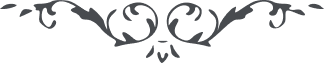 ۱۲۶ - يا من انجذب من نفحات القدس يا من انجذب من نفحات القدس، در اين عالم کون و ايجاد نفوس انسانی مختلف و متنوّع و حقائق من حيث الاستعداد و قابليّت متفاوت. نفوسی مستعدّ اقتباس انوار توحيد از زجاجه سراج تقديسند و نفوسی منجذب شئون ظلمات اهل تحديد بعضی مشام پاک دارند از نفحات قدس معطّر کنند و بعضی مزکوم و از روايح طيّبه نصيب و بهره نبرند و برخی چون حيوانات کثيفه از روايح کرهه متلذّذ گردند. باری تو شکر کن که استعدادی مبارک داشتی که چشم بصيرت گشودی و از اهل مکاشفه و شهود گشتی و مشاهده انوار رحمن نمودی و ملاحظه آيات کبری کردی و در انجمن يزدان داخل شدی و بفردوس سبحان پی بردی و از معين صافی حيوان نوشيدی و از شهد عرفان چشيدی و بملکوت الهی توجّه نمودی. 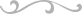 